INFORME ANUAL DE LA SITUACIÓN GENERAL SOBRE LA BIOSEGURIDAD EN MÉXICOComisión Intersecretarial de Bioseguridad de losOrganismos Genéticamente Modificados2012Elaborado por la Secretaría Ejecutiva de la CIBIOGEM Fecha de última modificación: 11 de julio de 2014Lista de Acrónimos Tabla de ContenidoIntroducciónMarco JurídicoRegistro Nacional de Bioseguridad de los Organismos Genéticamente Modificados	Introducción al Registro Nacional de Bioseguridad de los Organismos Genéticamente Modificados1.	Solicitudes de Permisos y sus estadísticasTabla 1. Número de permisos otorgados por cultivo durante el año 2012.Tabla 2. Datos de cultivo, superficie permitida por Estado y tipo de liberación para la siembra de cultivos genéticamente modificados para el año 2012.Figura 1. Porcentaje de permisos otorgados para diferentes cultivos genéticamente modificados por la Secretaría de Agricultura, Ganadería, Desarrollo Rural, Pesca y Alimentación durante el año 2012.Tabla 3. Hectáreas permitidas por cultivo genéticamente modificado durante 2012.Cultivos Genéticamente ModificadosAlgodón Genéticamente ModificadoFigura 2. Relación del tipo de solicitud de liberación al ambiente y las hectáreas permitidas para la siembra de algodón genéticamente modificado, en diferentes localidades de los Estados del país.Tabla 4. Fenotipos permitidos por la Secretaría de Agricultura, Ganadería, Desarrollo Rural, Pesca y Alimentación para la siembra en el medio ambiente de algodón genéticamente modificado por Estado.Maíz Genéticamente ModificadoTabla 5. Número de solicitudes recibidas y permitidas por la Secretaría de Agricultura, Ganadería, Desarrollo Rural, Pesca y Alimentación, hectáreas permitidas para la siembra experimental y piloto de maíz genéticamente modificado por Estado.Tabla 6. Eventos y porcentaje de superficie permitida para la siembra en el medio ambiente de maíz genéticamente modificado por Estado durante el año 2012.Tabla 7. Fenotipos permitidos de maíz genéticamente modificado para la siembra por Estado durante el año 2012.Soya Genéticamente ModificadaTabla 8. Eventos permitidos para la liberación comercial al medio ambiente de soya genéticamente modificada por Estado y superficie de siembra permitida.Trigo Genéticamente ModificadoTabla 9. Eventos permitidos y superficie para la siembra en etapa experimental permitida de trigo genéticamente modificado.2. 	Autorizaciones Tabla 10. Organismos Genéticamente Modificados (cultivo, eventos y fenotipos) autorizados por la Secretaría de Salud durante el año 2012.3. 	AvisosTabla 11. Tipo de Avisos presentados a las autoridades competentes durante el año 2012.4. 	Acciones implementadas en cumplimiento al Protocolo de Cartagena sobre Seguridad de la BiotecnologíaReferenciasIntroducciónLa Bioseguridad comprende las acciones y medidas de evaluación, monitoreo, control y prevención que se deben llevar a cabo para realizar actividades con Organismos Genéticamente Modificados (OGMs). Lo anterior, con el objeto de prevenir, evitar o reducir los posibles riesgos que dichas actividades pudieran ocasionar a la salud humana o al medio ambiente y la diversidad biológica, incluyendo los aspectos de inocuidad de dichos organismos que se destinen para uso o consumo humano, animal y el procesamiento (Protocolo de Cartagena Sobre Seguridad de la Biotecnología, 2000; Ley de Bioseguridad de Organismos Genéticamente Modificados, 2005).La legislación en materia de bioseguridad ofrece también un enfoque estratégico e integrado para analizar y gestionar los riesgos relativos a la inocuidad de los alimentos, la sanidad de los animales y las plantas y en general nuestro entorno. Proporciona un marco normativo y reglamentario para mejorar la coordinación y aprovechar las sinergias que existen entre distintos sectores, contribuyendo a mejorar la protección de la vida y la salud de las personas, los animales y las plantas y a facilitar el comercio; además, de prevenir, minimizar o eliminar los riesgos inherentes a las actividades de investigación, producción, enseñanza, desarrollo tecnológico y prestación de servicios (Rubens Onofre Nodari y Guerra, 2004). Tanto en países desarrollados, como en países en desarrollo y en países con economías en transición la bioseguridad en su sentido más amplio (biosecurity) se ha convertido en una de las cuestiones más apremiantes para afrontar considerando la globalización, los mayores desplazamientos de personas y de productos agrícolas y alimenticios a través de las fronteras, las prácticas agropecuarias en constante cambio, la mayor sensibilización acerca de la biodiversidad y el medio ambiente y la incertidumbre que rodea las nuevas aplicaciones tecnológicas, así como el cumplimiento de las obligaciones jurídicas internacionales y nacionales (Sonnino, 2011).La biotecnología en gran medida se ocupa de desarrollar el potencial y las aplicaciones científicas y tecnológicas relacionadas con el uso y aprovechamiento de los seres vivos, sus procesos y sus productos; la bioseguridad que acompaña estos desarrollos, se encarga de evaluar los posibles impactos y riesgos para controlar y minimizar efectos adversos de las aplicaciones biotecnológicas en el medio ambiente y la diversidad biológica. Un uso seguro de la biotecnología permitirá desarrollarla y aplicarla de manera que apoye en la resolución de los problemas a los que nos enfrentamos como son el cambio climático y la contaminación y que además contribuya, como una herramienta más, a un desarrollo sustentable.Marco JurídicoEste informe anual se presenta para el año 2012 conforme a lo descrito en el Artículo 108 de la Ley de Bioseguridad de Organismos Genéticamente Modificados (LBOGM) y el 53 del Reglamento de la Ley de Bioseguridad de Organismos Genéticamente Modificados (RLBOGM) sobre el seguimiento a la información sobre bioseguridad y del Registro Nacional de Bioseguridad de los Organismos Genéticamente Modificados (RNABIOGM); específicamente en su Artículo 53 que a la letra dice: ARTÍCULO 53. La CIBIOGEM elaborará y publicará en su portal de Internet un informe anual de la situación general existente en el país en materia de bioseguridad, considerando al menos las estadísticas derivadas de la información comprendida en el Registro sobre solicitudes, permisos, autorizaciones y avisos, así como aquella información sobre las acciones implementadas en cumplimiento del Protocolo de Cartagena.Asimismo, con el Artículo 9, fracción VIII del Reglamento de la Comisión Intersecretarial de Bioseguridad de los Organismos Genéticamente Modificados.Registro Nacional de Bioseguridad de los Organismos Genéticamente ModificadosEl Registro Nacional de Bioseguridad de los Organismos Genéticamente Modificados (RNABIOGM) es el instrumento de difusión disponible en medio electrónicos que la Comisión Intersecretarial de Bioseguridad de los Organismos Genéticamente Modificados (CIBIOGEM) aporta para los usuarios interesados en materia de bioseguridad y está alojado en la página de internet de la Comisión. El RNABIOGM también mantiene la memoria histórica del desarrollo de actividades con organismos genéticamente modificados en México.Conforme al Artículo 109 de LBOGM y el 56 del RLBOGM, la Secretaría Ejecutiva de la CIBIOGEM fungirá como coordinador de la recopilación e inscripción de los datos que contiene el RNABIOGM, que son los siguientes:Solicitudes de permisos y autorizacionesResoluciones de permisos y autorizaciones (distinguiendo cuáles OGM son importados)Resoluciones (Artículo 37, fracción IV del RLBOGM)Suspensiones y revocacionesAvisos de utilización confinadaRequisitos y medidas adicionales para los avisos (Artículo 84 de la LBOGM)Para mayor información, por favor visite:Registro Nacional de Bioseguridad de los OGMsSolicitudes de Permisos y sus EstadísticasDurante el año 2012, todas las solicitudes de permiso para la liberación al ambiente de OGMs han sido recibidas por la Secretaría de Agricultura, Ganadería, Desarrollo Rural, Pesca y Alimentación (SAGARPA), dado que se trata de OGMs de su competencia (ver listado de OGMs por competencias) ya que son de cultivos de uso agrícola. Es importante recordar que en el Artículo 66 de la LBOGM se establece la necesidad de contar con un dictamen vinculante de parte de la Secretaría de Medio Ambiente y Recursos Naturales (SEMARNAT) para la resolución de las solicitudes de permiso de liberación al ambiente de OGMs. Por lo que las solicitudes de permiso otorgadas cuentan con un dictamen favorable sustentado en una evaluación de riesgo ambiental, emitido por la SEMARNAT.Durante el año 2012, las autoridades competentes recibieron un total de 105 solicitudes de permiso para la liberación de OGMs en el territorio nacional. De este total hasta el momento a 73 solicitudes se les ha otorgado el permiso de siembra. Las especies para las que se presentaron estas solicitudes pueden observarse en la tabla 1.Tabla 1. Número de permisos otorgados por cultivo durante el año 2012La superficie total permitida en México, para el año 2012 destinada al cultivo de estas variedades genéticamente modificadas (GM) fue de 920,330.3268 hectáreas (Has).  La distribución de esta superficie por Estado, cultivo y tipo de liberación se describe en la tabla 2.Tabla 2. Datos de cultivo, superficie permitida por Estado y tipo de liberación para la siembra de cultivos GM para el año 2012.* Solicitudes bajo suspensión de conformidad con la medida precautoria ordenada por la instancia judicial federal.** Para los estados de Baja California y Sonora fueron desestimados los permisos para algodón 075/2012 y 092/2012, con una extensión autorizada de 5,050.00 Has; para los estados de Chihuahua, Coahuila y Zacatecas, fue desestimado el permiso para algodón 073/2012, con una extensión autorizada de 20,000.00 Has; para los estados de Chihuahua, Coahuila, Durango y Zacatecas,  fueron desestimados los permisos para algodón 076/2012 y 096/2012 con una extensión autorizada de 30,100.00 Has; para el estado de Sonora fue desestimado el permiso para algodón 100/2012, con una extensión autorizada de 20,000.00 Has; y para los estados de Tamaulipas y Nuevo León fue desestimado el permiso para algodón 085/2012, con una extensión autorizada de 50,000.00 Has*** Para el estado de Nayarit fueron desestimados los permisos para maíz 001/2012, 003/2012 y 006/2012, con una extensión autorizada de 0.84 Has; para el estado de Sinaloa fueron desestimados los permisos para maíz 042/2012, 043/2012, 044/2012 y 047/2012, con una extensión autorizada de 22.872 Has; y para el estado de Sonora fue desestimado el permiso para maíz 025/2012 con una extensión autorizada de 0.35 Has.**** Para el estado de Nayarit fue desestimado el permiso para soya 101/2012 con una extensión autorizada de 27.00 Has.En relación con los permisos otorgados se puede observar que el 45 % de un total de 73 permisos corresponden a la siembra de maíz GM, y la superficie total permitida para la siembra fue de 3,151.9268 Has. Por otro lado, la siembra de algodón GM representó el 33 % de los permisos otorgado por la SAGARPA, y la superficie total permitida para la siembra* fue de 663,650.00 Has. La siembra de soya GM representó el 2.7 % de los permisos otorgados y la superficie total permitida para la siembra fue de 253,527.00 Has. Finalmente, la siembra de trigo GM representó el 19.18 % de los permisos otorgados y la superficie total permitida para la siembra fue de 1.40 Has.   Los porcentajes de permisos otorgados para cada cultivo pueden observarse en la figura 1. Figura 1. Porcentaje de permisos otorgados para diferentes cultivos GM por la SAGARPA durante el año 2012.                                          Tabla 3. Hectáreas permitidas por cultivo GM durante 2012Cultivos Genéticamente Modificados en MéxicoPara el año 2012, se solicitó a la SAGARPA el otorgar permiso de siembra de los siguientes cultivos genéticamente modificados: Algodón Genéticamente Modificado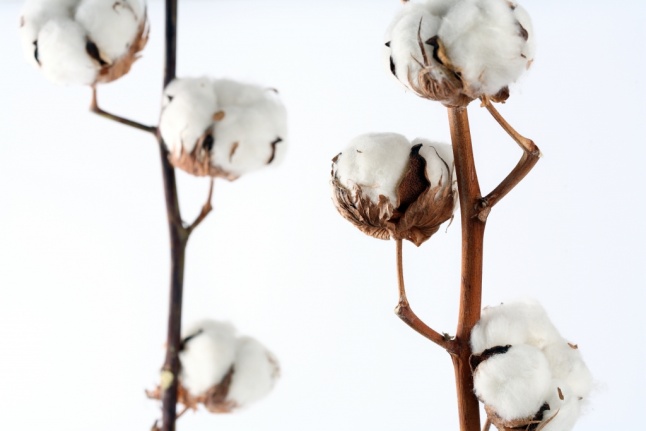 Para el año 2012, el área total permitida para la siembra de algodón genéticamente modificado resistente a insectos lepidópteros y tolerante a los herbicidas con glufosinato de amonio y con glifosato es de 663,650.00 hectáreas. Esta superficie de siembra está distribuida en once Estados del país: Baja California, Chihuahua, Coahuila, Durango, Nuevo León, San Luis Potosí, Sinaloa, Sonora, Tamaulipas, Veracruz y Zacatecas (figura 2). 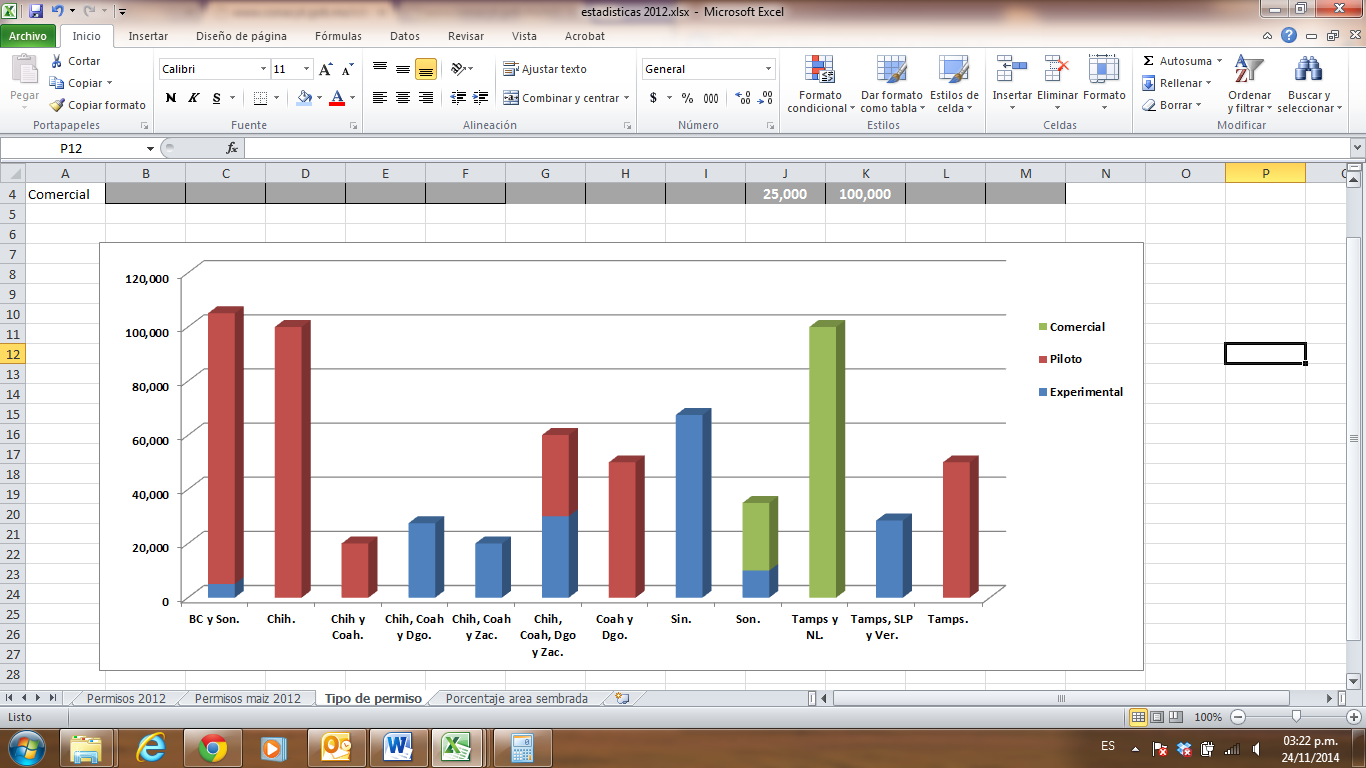 BC – Baja California, Chih – Chihuahua, Coah – Coahuila, Dgo – Durango, NL – Nuevo León, SLP – San Luis Potosí, Sin - Sinaloa, Son – Sonora, Tamps – Tamaulipas, Ver – Veracruz y Zac – Zacatecas.Figura 2. Relación del tipo de solicitud de liberación al ambiente y las hectáreas permitidas para la siembra de algodón GM, en diferentes localidades de los Estados del país.En cuanto a la etapa de liberación para los cultivos GM de algodón que han sido aprobados durante 2012; 4 eventos están en etapa experimental, 2 eventos en etapa piloto y 2 eventos en etapa comercial. En la tabla 4 se detallan los fenotipos de los diferentes eventos aprobados, asociado al código correspondiente al Identificador Único de dichos organismos (OECD 2002, http://europa.eu/legislation_summaries/agriculture/food/l21120_es.htm y Reglamento (CE) n° 65/2004 de la Comisión de las Comunidades Europeas). Tabla 4. Fenotipos permitidos por SAGARPA para la siembra en el medio ambiente de algodón GM por EstadoFuente: The Center for Environmental Risk Assessment (CERA), ILSI. Maíz Genéticamente Modificado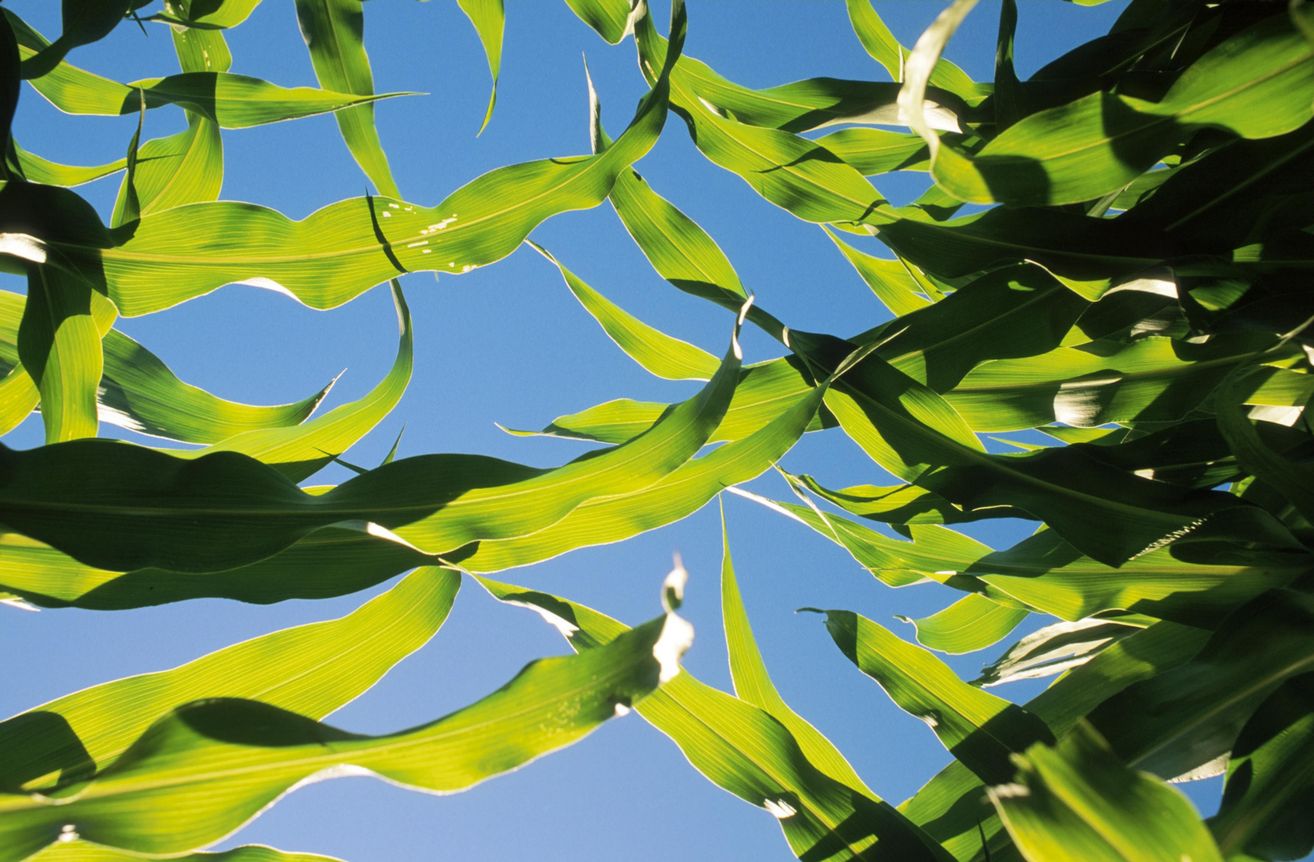 Durante el año 2012 las autoridades competentes aprobaron 33 solicitudes de permisos de liberación al ambiente de maíz genéticamente modificado, 14 en etapa experimental y 19 en etapa piloto. Estas solicitudes cumplieron con todos los requisitos que establecen la LBOGMs y su Reglamento. La decisión de emitir dichos permisos, se fundamentó entre otros aspectos, en los análisis de riesgo ambiental y de sanidad realizados por las respectivas autoridades.Tabla 5. Número de solicitudes recibidas y permitidas por la SAGARPA, hectáreas permitidas para la siembra experimental, piloto y comercial de maíz genéticamente modificado por Estado.           En total fueron permitidos 14 eventos para su siembra en etapa experimental y piloto, de estos fenotipos, el MON-89034-3 x MON-88017-3 con resistencia a insectos lepidópteros, coleópteros y tolerante a los herbicidas glifosato y glufosinato de amonio, representa el 0.34 % de la superficie permitida. En la tabla 6 se observan las hectáreas y los porcentajes de las superficies permitidas para la siembra de cada evento, asimismo en la tabla 7 se describen los fenotipos de los diferentes eventos aprobados para los Estados en donde se realiza la siembra de estos OGMs.Tabla 6. Eventos y porcentaje de superficie permitida para la siembra en el medio ambiente de maíz GM por Estado durante el año 2012.Tabla 7. Fenotipos permitidos de maíz GM para la siembra por Estado durante el año 2012.Todos los eventos permitidos para siembra han sido autorizados previamente para consumo humano por la Secretaría de Salud a través de la COFEPRIS.Fuente: The Center for Environmental Risk Assessment (CERA), ILSI. Soya Genéticamente Modificada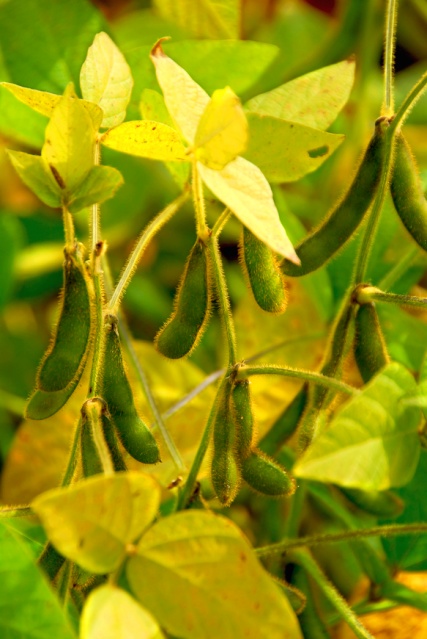 En el año de 2012, las autoridades competentes recibieron dos solicitudes de permisos de liberación al ambiente de soya genéticamente modificado tolerante al herbicida glifosato, ambas en etapa comercial. Estas solicitudes cumplieron con todos los requisitos que establecen la LBOGMs y su Reglamento, por lo que fueron permitidas. La decisión de emitir dichos permisos, se fundamentó entre otros aspectos, en los análisis de riesgo ambiental y de sanidad realizados por las respectivas autoridades.Los permisos de este cultivo se encuentran distribuidos en 8 estados de la República y fueron permitidas 253,527.00 hectáreas como superficie total de siembra. (Tabla 8).	Tabla 8. Eventos permitidos para la liberación comercial al medio ambiente de soya GM por Estado y superficie de siembra permitida.* Para el estado de Nayarit fue desestimado el permiso para soya 101/2012 con una extensión autorizada de 27.00 Has.Trigo Genéticamente Modificado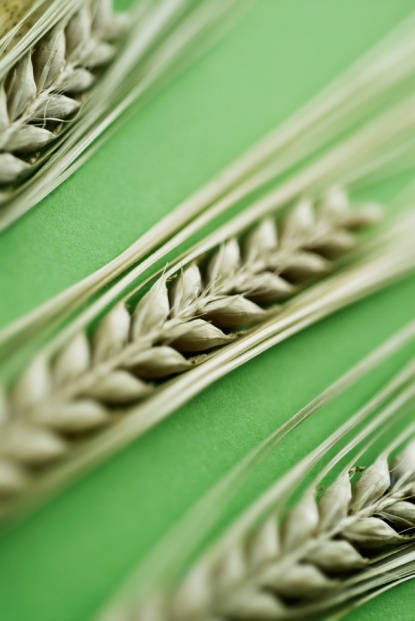 En el año de 2012, se presentaron a las autoridades competentes 14 solicitudes de siembra experimental de trigo GM. Este cultivo GM, desarrollado por el Centro Internacional de Mejoramiento de Maíz y Trigo (CIMMYT) es un material resistente a la sequía. La superficie total autorizada de siembra fue de 1.4 hectáreas en el Estado de Morelos.Este producto biotecnológico surge como una alternativa tecnológica ante el cambio climático y la necesidad de usar de manera eficiente los recursos naturales.Tabla 9. Eventos permitidos y superficie para la siembra en etapa experimental permitida de trigo genéticamente modificado.2. AutorizacionesConforme a la LBOGM en su Artículo 3 fracción III, se describe el término autorización que para fines del entendimiento de este informe hará expresa relación al acto administrativo mediante el cual la Secretaría de Salud, en el ámbito de su competencia, autoriza OGMs, a efecto de que se pueda realizar su comercialización e importación para su comercialización, así como su utilización con finalidades de salud pública o de biorremediación.Para el año 2012, la Secretaría de Salud, después de realizar su evaluación de inocuidad, la Comisión Federal para la Protección contra Riesgos Sanitarios, COFEPRIS, autorizó 11 OGMs destinados al consumo humano, animal o para procesamiento.Dichas resoluciones pueden ser consultadas en la siguiente URL: http://www.conacyt.gob.mx/cibiogem/images/cibiogem/sistema_nacional/registro/lista-evaluacion-inocuidad.pdfTabla 10. Organismos Genéticamente Modificados (cultivo, eventos y fenotipos) autorizados por la Secretaría de Salud durante el año 2012.3. AvisosDe acuerdo a los Artículos 73, 74, 77 de la LBOGM, el requisito de presentación de aviso de utilización confinada se debe cumplir por quienes lleven a cabo la utilización confinada de OGMs con fines de enseñanza, de investigación científica y tecnológica, industriales o comerciales. Los avisos que se deben presentar a las autoridades competentes, en función de las actividades que se realicen, son los siguientes: Aviso de Integración de la Comisión Interna de Bioseguridad; Aviso de utilización confinada para los OGMs que se manejen, generen y produzcan con fines de enseñanza e investigación científica y tecnológica; Aviso de la primera utilización de laboratorios o instalaciones específicas de enseñanza o investigación científica y tecnológica en las que se manejen, generen y produzcan OGMs. Tabla 11. Tipo de Avisos presentados a las autoridades competentes durante el año 2012.Para mayor información sobre los Avisos presentados, consulte aquí, en el RNABIOGMs.4. Acciones implementadas en cumplimiento al Protocolo de Cartagena sobre seguridad de la biotecnologíaLa información referente a las acciones de implementación del Protocolo de Cartagena sobre Seguridad de la Biotecnología se encuentra disponible en línea y pueden consultarse en la siguiente liga:http://www.conacyt.gob.mx/cibiogem/index.php/sistema-nacional-de-informacion/documentos-y-actividades-en-bioseguridadReferenciasLey de Bioseguridad de Organismos Genéticamente Modificados. Organisation for Economic Co-operation and Development, 2002. Guía para la designación de un identificador único para las plantas transgénicas. ENV/JM/MONO(2002)7. Guidance for the Designation of a Unique Identifier for Transgenic Plants. Series on Harmonization of Regulatory Oversight in Biotechnology, No. 23.Reglamento de la Comisión Intersecretarial de Bioseguridad de los Organismos Genéticamente Modificados.Reglamento de la Ley de Bioseguridad de Organismos Genéticamente Modificados. Reglamento (CE) n° 65/2004 de la Comisión de las Comunidades Europeas del 14 de enero de 2004, por el que se establece un sistema de creación y asignación de identificadores únicos a los organismos modificados genéticamente. http://eur-lex.europa.eu/smartapi/cgi/sga_doc?smartapi!celexplus!prod!DocNumber&lg=es&type_doc=Regulation&an_doc=2004&nu_doc=65 Rubens Onofre Nodari y Miguel Pedro Guerra, 2004. Los transgénicos en América Latina y el Caribe: un debate abierto: Capítulo IV- La bioseguridad de las plantas transgénicas.Secretaría del Convenio sobre la Diversidad Biológica. 2000. Protocolo de Cartagena sobre Seguridad de la Biotecnología del Convenio sobre la Diversidad Biológica: texto y anexos. Montreal: Secretaría del Convenio sobre la Diversidad Biológica.Sonnino, A. 2011. Biodiversidad y biotecnologías: el eslabón estratégico. In: V. Ivone (ed.) Biodiversidad, Biotecnología y Derecho. Un crisol para la sustentabilidad. Page 299-320. Aracne editrice, Roma, Italia.The Center for Environmental Risk Assessment (CERA), ILSI. http://cera-gmc.org/ The Risk Assessment Searching Mechanism (RASM), ICGEB. http://rasm.icgeb.org/ CERAThe Center for Environmental Risk Assessment CIBIOGEMComisión Intersecretarial de Bioseguridad de los Organismos Genéticamente ModificadosCIMMYTCentro Internacional de Mejoramiento de Maíz y TrigoCOFEPRISComisión Federal para la Protección contra Riesgos SanitariosGMGenéticamente Modificados ICGEBInternational Centre for Genetic Engineering and BiotechnologyILSIInternational Life Sciences InstituteLBOGMLey de Bioseguridad de los Organismos Genéticamente ModificadosOECDOrganización de Cooperación y Desarrollo EconómicoOGMOrganismos Genéticamente ModificadosRASMThe Risk Assessment Searching MechanismRLBOGMReglamento de la Ley de Bioseguridad de los Organismos GenéticamenteRNABIOGMRegistro Nacional de Bioseguridad de los Organismos Genéticamente ModificadosSAGARPASecretaría de Agricultura, Ganadería, Desarrollo Rural, Pesca y AlimentaciónSEMARNATSecretaría de Medio Ambiente y Recursos NaturalesCultivo / EspecieNo. de solicitudes recibidasNo. de permisos otorgadosAlgodónGossypium hirsutum L.2724MaízZea mays L.6233SoyaGlycine max (L.)22TrigoTriticum aestivum1414Total10573CultivoEstadoSuperficie solicitada(Has)Tipo de liberaciónSuperficie permitida por tipo de liberación (Has)AlgodónGossypium hirsutum L.**Baja California y Sonora.100,000.00Comercial0AlgodónGossypium hirsutum L.**Baja California y Sonora.100,000.00Piloto100,000.00AlgodónGossypium hirsutum L.**Baja California y Sonora.5,050.00Experimental5,050.00AlgodónGossypium hirsutum L.Chihuahua.100,000.00Piloto100,000.00AlgodónGossypium hirsutum L.Chihuahua y Coahuila.20,000.00Piloto20,000.00AlgodónGossypium hirsutum L.Chihuahua, Coahuila y Durango.200,000.00Comercial0AlgodónGossypium hirsutum L.Chihuahua, Coahuila y Durango.27,500.00Experimental27,500.00AlgodónGossypium hirsutum L.Chihuahua, Coahuila y Zacatecas.20,000.00Experimental20,000.00AlgodónGossypium hirsutum L.Chihuahua, Coahuila, Durango y Zacatecas.30,000.00Piloto30,000.00AlgodónGossypium hirsutum L.Chihuahua, Coahuila, Durango y Zacatecas.30,100.00Experimental30,100.00AlgodónGossypium hirsutum L.Coahuila y Durango.50,000.00Piloto50,000.00AlgodónGossypium hirsutum L.Sinaloa.67,500.00Experimental67,500.00AlgodónGossypium hirsutum L.Sonora.25,000.00Comercial25,000.00AlgodónGossypium hirsutum L.Sonora.10,000.00Experimental10,000.00AlgodónGossypium hirsutum L.Tamaulipas y Nuevo León.100,000.00Comercial100,000.00AlgodónGossypium hirsutum L.Tamaulipas, San Luis Potosí y Veracruz.28,500.00Experimental28,500.00AlgodónGossypium hirsutum L.Tamaulipas.50,000.00Comercial0AlgodónGossypium hirsutum L.Tamaulipas.50,000.00Piloto50,000.00Total Algodón1,013,650.00663,650.00MaízZea mays L.Chihuahua.6.00Piloto0MaízZea mays L.Chihuahua.1,133.288Experimental0*MaízZea mays L.Chihuahua y Coahuila.4.00Piloto0*MaízZea mays L.Chihuahua, Coahuila y Durango.1,175.24Piloto760.32*MaízZea mays L.Chihuahua, Coahuila y Durango.2.19Experimental0*MaízZea mays L.Chihuahua, Coahuila, Durango y Zacatecas.11.76Piloto0*MaízZea mays L.Coahuila y Durango.4.00Piloto0*MaízZea mays L.Coahuila.0.0544Experimental0 *MaízZea mays L.***Nayarit.2.52Experimental2.52MaízZea mays L.***Sinaloa.1,400,000.00Comercial0*MaízZea mays L.***Sinaloa.1,208.43Piloto776.86*MaízZea mays L.***Sinaloa.17.6214Experimental23.538*MaízZea mays L.***Sonora.591.64Piloto591.64MaízZea mays L.***Sonora.0.70Experimental0.35MaízZea mays L.Tamaulipas.1,093,852.00Comercial0*MaízZea mays L.Tamaulipas.1,008.59Piloto1,006.59MaízZea mays L.Tamaulipas.38.2338Experimental0.1088*Total maíz2,499,056.66763,151.9268Soya Glycine max (L.)Campeche, Quintana Roo, Yucatán, Tamaulipas, San Luis Potosí, Veracruz y Chiapas.253,500.00Comercial253,500.00Soya Glycine max (L.)****Nayarit.27.00Comercial27.00Total soya253,527.00253,527.00TrigoTriticum aestivumMorelos1.40Experimental1.40Total trigo1.401.40Total todos los cultivos GM3,766,235.0676920,330.326820122012Organismo Genéticamente ModificadoHectáreas permitidasAlgodón663,650.00Maíz3,151.9268Soya253,527.00Trigo1.40TOTAL920,330.3268Región/Estado*Fenotipo permitido para la siembra EventoBaja California y Sonora.Resistente a insectos lepidópteros y tolerante al herbicida glifosato.MON-15985-7 x MON-88913-8Baja California y Sonora.Tolerante a los herbicidas glifosato y glufosinato de amonio.ACS-GH001-3 x BCS-GH002-5Baja California y Sonora.Resistente a insectos lepidópteros y tolerante a los herbicidas glifosato y glufosinato de amonio.BCS-GH004-7 x BCS-GH005-8 x BCS-GH002-5Chihuahua.Resistente a insectos lepidópteros y tolerante al herbicida glifosato.MON-15985-7 x MON-88913-8Chihuahua y Coahuila.Resistente a insectos lepidópteros y tolerante al herbicida glifosato.MON-15985-7 x MON-88913-8Chihuahua, Coahuila y Durango.Resistente a insectos lepidópteros y tolerante al herbicida glifosato.MON-15985-7 x MON-88913-8Chihuahua, Coahuila y Durango.Tolerante al herbicida glifosato.MON-88913-8Chihuahua, Coahuila y Zacatecas.Resistente a insectos lepidópteros y tolerante al herbicida glifosato.MON-15985-7 x MON-88913-8Chihuahua, Coahuila, Durango y Zacatecas.Tolerante a los herbicidas glifosato y glufosinato de amonio.ACS-GH001-3 x BCS-GH002-5Chihuahua, Coahuila, Durango y Zacatecas.Resistente a insectos lepidópteros y tolerante a los herbicidas glifosato y glufosinato de amonio.BCS-GH004-7 x BCS-GH005-8 x BCS-GH002-5Coahuila y Durango.Resistente a insectos lepidópteros y tolerante al herbicida glifosato.MON-15985-7 x MON-88913-8Sinaloa.Tolerante a los herbicidas glifosato y glufosinato de amonio.ACS-GH001-3 x BCS-GH002-5Sinaloa.Resistente a insectos lepidópteros y tolerante al herbicida glifosato.MON-15985-7 x MON-88913-8Sinaloa.Tolerante al herbicida glifosato.MON-88913-8SonoraResistente a insectos lepidópteros y tolerante al herbicida glifosato.MON-15985-7 x MON-88913-8Tamaulipas y Nuevo León.Resistente a insectos lepidópteros y tolerante al herbicida glifosato.MON-15985-7 x MON-88913-8Tamaulipas y Nuevo León.Tolerante al herbicida glifosato.MON-88913-8Tamaulipas, San Luis Potosí y Veracruz.Tolerante a los herbicidas glifosato y glufosinato de amonio.ACS-GH001-3 x BCS-GH002-5Tamaulipas, San Luis Potosí y Veracruz.Resistente a insectos lepidópteros y tolerante al herbicida glifosato.MON-15985-7 x MON-88913-8Tamaulipas, San Luis Potosí y Veracruz.Tolerante al herbicida glifosato.MON-88913-8Tamaulipas.Resistente a insectos lepidópteros y tolerante al herbicida glifosato.MON-15985-7 x MON-88913-8EstadoNo. de solicitudes recibidas**No. de solicitudes permitidasHectáreas permitidasChihuahua y Coahuila.100Chihuahua, Coahuila y Durango.53760.32Chihuahua, Coahuila, Durango y Zacatecas.100Chihuahua.500Coahuila y Durango.100Coahuila.100Nayarit.662.52Sinaloa.2214790.398Sonora.66591.99Tamaulipas.1441,066.6988TOTAL62333,151.9268EventoHectáreas permitidas% de la superficie permitida1DAS-01507-19.000.282DAS-01507-1 x MON-00603-611.120.353DAS-01507-1 x MON-00810-6 x MON-00603-66.960.224DAS-59122-70.120.0035MON-00021-95.6640.186MON-00603-61,034.4332.817MON-00810-60.240.0078MON-00810-6 x DAS-59122-70.240.0079MON-89034-3 x DAS-01507-1 x MON-006030.26080.00810MON-89034-3 x MON-00603-61,033.4532.7811MON-89034-3 x MON-88017-31,033.4532.7812SYN-BT011-1 x SYN-IR162-4 x MON-00021-95.6640.1813SYN-BT011-1 x SYN-IR162-4 x SYN-IR604-5 x MON-00021-95.6640.1814SYN-BT011-1 x SYN-IR604-5 x MON-00021-95.6640.18TOTALTOTAL3,151.9268100%EstadoFenotipo permitidoEventoChihuahua y Coahuila.Resistente a insectos lepidópteros.DAS-01507-1Chihuahua, Coahuila y Durango.Resistente a insectos lepidópteros y tolerante a los herbicidas glifosato y glufosinato de amonio.DAS-01507-1 x MON-00810-6 x MON-00603-6Chihuahua, Coahuila y Durango.Tolerante al herbicida glifosato.MON-00603-6Chihuahua, Coahuila y Durango.Resistente a insectos lepidópteros, coleópteros y tolerante al herbicida glifosato.MON-89034-3 x MON-00603-6Chihuahua, Coahuila y Durango.Resistente a insectos lepidópteros, coleópteros y tolerante al herbicida glifosato.MON-89034-3 x MON-88017-3Chihuahua, Coahuila, Durango y Zacatecas.Resistente a insectos lepidópteros y tolerante a los herbicidas glifosato y glufosinato de amonio.DAS-01507-1 x MON-00603-6Chihuahua.Resistente a insectos lepidópteros.DAS-01507-1Chihuahua.Tolerante al herbicida glifosato.MON-00021-9Chihuahua.Resistencia a insectos lepidópteros y tolerancia a la aplicación de los herbicidas Glifosato y Glufosinato.MON-89034-3 x DAS-01507-1 x MON-00603Chihuahua.Resistente a insectos lepidópteros y tolerante a los herbicidas glifosato y glufosinato de amonio.SYN-BT011-1 x SYN-IR162-4 x MON-00021-9Chihuahua.Resistente a insectos lepidópteros, coleópteros y tolerante a los herbicidas glifosato y glufosinato de amonio.SYN-BT011-1 x SYN-IR162-4 x SYN-IR604-5 x MON-00021-9Coahuila y Durango.Resistente a insectos lepidópteros.DAS-01507-1Coahuila.Resistencia a insectos lepidópteros y tolerancia a la aplicación de los herbicidas Glifosato y Glufosinato.MON-89034-3 x DAS-01507-1 x MON-00603Nayarit.Resistente a insectos lepidópteros.DAS-01507-1Nayarit.Resistente a insectos lepidópteros y tolerante a los herbicidas glifosato y glufosinato de amonio.DAS-01507-1 x MON-00603-6Nayarit.Resistente a insectos coleópteros y tolerante al herbicida glifosato.DAS-59122-7Nayarit.Tolerante al herbicida glifosato.MON-00603-6Nayarit.Resistente a insectos lepidópteros.MON-00810-6Nayarit.Resistencia contra algunos insectos coleópteros, lepidópteros y tolerancia a glufosinato de amonio.MON-00810-6 x DAS-59122-7Sinaloa.Resistente a insectos lepidópteros.DAS-01507-1Sinaloa.Resistente a insectos lepidópteros y tolerante a los herbicidas glifosato y glufosinato de amonio.DAS-01507-1 x MON-00603-6Sinaloa.Resistente a insectos lepidópteros y tolerante a los herbicidas glifosato y glufosinato de amonio.DAS-01507-1 x MON-00810-6 x MON-00603-6Sinaloa.Tolerante al herbicida glifosato.MON-00021-9Sinaloa.Tolerante al herbicida glifosato.MON-00603-6Sinaloa.Resistencia a insectos lepidópteros y tolerancia a la aplicación de los herbicidas Glifosato y Glufosinato.MON-89034-3 x DAS-01507-1 x MON-00603Sinaloa.Resistente a insectos lepidópteros, coleópteros y tolerante al herbicida glifosato.MON-89034-3 x MON-00603-6Sinaloa.Resistente a insectos lepidópteros, coleópteros y tolerante al herbicida glifosato.MON-89034-3 x MON-88017-3Sinaloa.Resistente a insectos lepidópteros y tolerante a los herbicidas glifosato y glufosinato de amonio.SYN-BT011-1 x SYN-IR162-4 x MON-00021-9Sinaloa.Resistente a insectos lepidópteros, coleópteros y tolerante a los herbicidas glifosato y glufosinato de amonio.SYN-BT011-1 x SYN-IR162-4 x SYN-IR604-5 x MON-00021-9Sinaloa.Resistente a insectos lepidópteros, coleópteros y tolerante a los herbicidas glifosato y glufosinato de amonio.SYN-BT011-1 x SYN-IR604-5 x MON-00021-9Sonora.Resistente a insectos lepidópteros y tolerante a los herbicidas glifosato y glufosinato de amonio.DAS-01507-1 x MON-00603-6Sonora.Resistente a insectos lepidópteros y tolerante a los herbicidas glifosato y glufosinato de amonio.DAS-01507-1 x MON-00810-6 x MON-00603-6Sonora.Tolerante al herbicida glifosato.MON-00603-6Sonora.Resistente a insectos lepidópteros, coleópteros y tolerante al herbicida glifosato.MON-89034-3 x MON-00603-6Sonora.Resistente a insectos lepidópteros, coleópteros y tolerante al herbicida glifosato.MON-89034-3 x MON-88017-3Tamaulipas.Resistente a insectos lepidópteros.DAS-01507-1Tamaulipas.Resistente a insectos lepidópteros y tolerante a los herbicidas glifosato y glufosinato de amonio.DAS-01507-1 x MON-00603-6Tamaulipas.Resistente a insectos lepidópteros y tolerante a los herbicidas glifosato y glufosinato de amonio.DAS-01507-1 x MON-00810-6 x MON-00603-6Tamaulipas.Tolerante al herbicida glifosato.MON-00021-9Tamaulipas.Tolerante al herbicida glifosato.MON-00603-6Tamaulipas.Resistencia a insectos lepidópteros y tolerancia a la aplicación de los herbicidas Glifosato y Glufosinato.MON-89034-3 x DAS-01507-1 x MON-00603Tamaulipas.Resistente a insectos lepidópteros, coleópteros y tolerante al herbicida glifosato.MON-89034-3 x MON-00603-6Tamaulipas.Resistente a insectos lepidópteros, coleópteros y tolerante al herbicida glifosato.MON-89034-3 x MON-88017-3Tamaulipas.Resistente a insectos lepidópteros y tolerante a los herbicidas glifosato y glufosinato de amonio.SYN-BT011-1 x SYN-IR162-4 x MON-00021-9Tamaulipas.Resistente a insectos lepidópteros, coleópteros y tolerante a los herbicidas glifosato y glufosinato de amonio.SYN-BT011-1 x SYN-IR162-4 x SYN-IR604-5 x MON-00021-9Tamaulipas.Resistente a insectos lepidópteros, coleópteros y tolerante a los herbicidas glifosato y glufosinato de amonio.SYN-BT011-1 x SYN-IR604-5 x MON-00021-9EstadoEventoFenotipoHectáreas permitidasCampeche, Quintana Roo, Yucatán, Tamaulipas, San Luis Potosí, Veracruz y Chiapas.MON-04032-6Tolerante al herbicida glifosato.253,500.00Nayarit*.MON-04032-6Tolerante al herbicida glifosato.27.00Total253,527.00 EstadoEventoFenotipoHectáreaspermitidasMorelosLip9-AREB1dQTResistente a sequía0.1MorelosLip9-DREB1AResistente a sequía0.1MorelosLip9-DREB2A CAResistente a sequía0.1MorelosLip9-NCED3Resistente a sequía0.1MorelosOsnac6-AREB1dQTResistente a sequía0.1Morelososnac6-DREB1AResistente a sequía0.1Morelososnac6-DREB2A CAResistente a sequía0.1Morelososnac6-Osnac6Resistente a sequía0.1Morelosrd29a-DREB1AResistente a sequía0.1MorelosUbi-AREB1dQTResistente a sequía0.1Morelosubi-AtGolS2Resistente a sequía0.1Morelosubi-DREB1AResistente a sequía0.1MorelosUbi-DREB2A CAResistente a sequía0.1Morelosubi-SRK2CResistente a sequía0.1TotalTotalTotal1.4Cultivo / Nombre científicoFenotipoEventoMaíz Zea maysTolerante a condiciones de sequía, resistente a insectos lepidópteros y tolerancia a glifosato. MON-87460-4 x MON-89034-3 MON-00603-6 Maíz Zea maysTolerante a condiciones de sequía, y tolerancia a glifosato.MON-87460-4 x MON-00603-6 Maíz Zea maysTolerante a condiciones de sequía, resistente a insectos lepidópteros, protección a gusano de raíz Diabrotica spp y tolerancia a glifosato. MON-87460-4 x MON-89034-3 MON-88017-3 Canola Brassica napusTolerante al herbicida glifosato.DP-073496-4Soya Glycine maxTolerante al herbicida DICAMBA (Ácido 3,6- Dicloro-2-metoxibenzoico).MON-87708-9 Soya Glycine maxcontiene ácido estearidónico (SDA), como fuente alternativa de ácido graso omega-3 MON-87769-7 Soya Glycine maxTolerante a los herbicidas al ácido 2, 4 diclorofenoxiacético (2, 4-D) y glufosinato de amonio DAS-68416-4 Soya Glycine max Con niveles incrementados de ácido oleico y disminución de ácido linoleico, tolerante a glifosato.MON 87705-6 x MON-89788-1Algodón (Gossypium hirsutum) Tolerante a glufosinato de amonio y glifosato con resistencia a lepidópteros.BCS-GH002-5 X (BCS-GH004-7 X BCS-GH005-8)Maíz Zea maysTolerante a tejido-selectiva al glifosato. MON-87427-7 Soya Glycine maxQue contiene ácido estearidónico (SDA), como fuente alternativa de ácido graso omega-3 y tolerante al herbicida glifosato. MON-87769-7 x MON-89788-1 Tipo de AvisoInstituciónEstadoFecha de Recepción en la Secretaría EjecutivaSobre la integración de las Comisiones Internas de Bioseguridad, incluyendo el nombre del o los responsables de dichas comisiones.Universidad Nacional Autónoma de México - Centro de Investigaciones en Ecosistemas.Michoacán2 de eneroSobre la integración de las Comisiones Internas de Bioseguridad, incluyendo el nombre del o los responsables de dichas comisiones.Universidad Nacional Autónoma de México – Instituto de Ecología.México, D.F.24 de eneroSobre la integración de las Comisiones Internas de Bioseguridad, incluyendo el nombre del o los responsables de dichas comisiones.Colegio de Postgraduados.Estado de México1 de febreroSobre la integración de las Comisiones Internas de Bioseguridad, incluyendo el nombre del o los responsables de dichas comisiones.Monsanto Comercial S.A. de C.V.México, D.F.20 de marzoSobre la integración de las Comisiones Internas de Bioseguridad, incluyendo el nombre del o los responsables de dichas comisiones.Centro de Investigación Científica de Yucatán, A.C.Yucatán4 de abrilSobre la integración de las Comisiones Internas de Bioseguridad, incluyendo el nombre del o los responsables de dichas comisiones.Universidad Michoacana de San Nicolás de HidalgoMichoacán8 de junioSobre la integración de las Comisiones Internas de Bioseguridad, incluyendo el nombre del o los responsables de dichas comisiones.Universidad Autónoma de San Luis Potosí.San Luis Potosí27 de noviembreSobre la integración de las Comisiones Internas de Bioseguridad, incluyendo el nombre del o los responsables de dichas comisiones.Universidad Nacional Autónoma de México - Facultad de Química.México, D.F.29 de noviembreSobre la integración de las Comisiones Internas de Bioseguridad, incluyendo el nombre del o los responsables de dichas comisiones.Administrador del Programa Operativo Moscafrut-SENASICA / Instituto Interamericano de Cooperación para la Agricultura (IICA).México, D.F.29 de noviembreSobre la integración de las Comisiones Internas de Bioseguridad, incluyendo el nombre del o los responsables de dichas comisiones.Centro de Investigación y Asistencia en Tecnología y Diseño del Estado de Jalisco A.C.Jalisco29 de noviembreSobre la primera utilización de laboratorios o instalaciones específicas de enseñanza o investigación científica y tecnológica en las que se manejen, generen y produzcan Organismos Genéticamente Modificados.Universidad Nacional Autónoma de México - Centro de Investigaciones en Ecosistemas.Michoacán2 de eneroSobre la primera utilización de laboratorios o instalaciones específicas de enseñanza o investigación científica y tecnológica en las que se manejen, generen y produzcan Organismos Genéticamente Modificados.Universidad Nacional Autónoma de México, Instituto de Ecología.México, D.F.24 de eneroSobre la primera utilización de laboratorios o instalaciones específicas de enseñanza o investigación científica y tecnológica en las que se manejen, generen y produzcan Organismos Genéticamente Modificados.Monsanto Comercial S.A. de C.V.México, D.F.20 de marzoSobre la primera utilización de laboratorios o instalaciones específicas de enseñanza o investigación científica y tecnológica en las que se manejen, generen y produzcan Organismos Genéticamente Modificados.Centro de Investigación Científica de Yucatán, A.C. (CICY).Yucatán29 de marzoSobre la primera utilización de laboratorios o instalaciones específicas de enseñanza o investigación científica y tecnológica en las que se manejen, generen y produzcan Organismos Genéticamente Modificados.Universidad Michoacana de San Nicolás de Hidalgo.Michoacán8 de junioSobre la primera utilización de laboratorios o instalaciones específicas de enseñanza o investigación científica y tecnológica en las que se manejen, generen y produzcan Organismos Genéticamente Modificados.Universidad Autónoma de San Luis Potosí.San Luis Potosí27 de noviembreSobre la primera utilización de laboratorios o instalaciones específicas de enseñanza o investigación científica y tecnológica en las que se manejen, generen y produzcan Organismos Genéticamente Modificados.Universidad Nacional Autónoma de México - Facultad de Química.México, D.F.29 de noviembreSobre la primera utilización de laboratorios o instalaciones específicas de enseñanza o investigación científica y tecnológica en las que se manejen, generen y produzcan Organismos Genéticamente Modificados.Administrador del Programa Operativo Moscafrut-SENASICA / Instituto Interamericano de Cooperación para la Agricultura (IICA).México, D.F.29 de noviembreSobre la primera utilización de laboratorios o instalaciones específicas de enseñanza o investigación científica y tecnológica en las que se manejen, generen y produzcan Organismos Genéticamente Modificados.Centro de Investigación y Asistencia en Tecnología y Diseño del Estado de Jalisco A.C.Jalisco29 de noviembreDe los Organismos Genéticamente Modificados que se manejen, generen y produzcan con fines de enseñanza e investigación científica y tecnológica.Universidad Nacional Autónoma de México, Instituto de Ecología.México, D.F.24 de eneroDe los Organismos Genéticamente Modificados que se manejen, generen y produzcan con fines de enseñanza e investigación científica y tecnológica.Monsanto Comercial S.A. de C.V.México, D.F.20 de marzoDe los Organismos Genéticamente Modificados que se manejen, generen y produzcan con fines de enseñanza e investigación científica y tecnológica.Centro de Investigación Científica de Yucatán, A.C. (CICY).Yucatán29 de marzoDe los Organismos Genéticamente Modificados que se manejen, generen y produzcan con fines de enseñanza e investigación científica y tecnológica.Universidad Michoacana de San Nicolás de HidalgoMichoacán8 de junioDe los Organismos Genéticamente Modificados que se manejen, generen y produzcan con fines de enseñanza e investigación científica y tecnológica.Universidad Autónoma de San Luis Potosí.San Luis Potosí27 de noviembreDe los Organismos Genéticamente Modificados que se manejen, generen y produzcan con fines de enseñanza e investigación científica y tecnológica.Facultad de Química, Universidad Nacional Autónoma de México.México, D.F.29 de noviembreDe los Organismos Genéticamente Modificados que se manejen, generen y produzcan con fines de enseñanza e investigación científica y tecnológica.Administrador del Programa Operativo Moscafrut-SENASICA / Instituto Interamericano de Cooperación para la Agricultura (IICA).México, D.F.29 de noviembreDe los Organismos Genéticamente Modificados que se manejen, generen y produzcan con fines de enseñanza e investigación científica y tecnológica.Centro de Investigación y Asistencia en Tecnología y Diseño del Estado de Jalisco A.C.Jalisco29 de noviembre